Inwestor:Akademia Nauk Stosowanych im. Stanisława Staszica w PileAdres inwestycji:Podchorążych 10, 64-920 PiłaPROGRAMFUNKCJONALNO-UŻYTKOWY„Centrum Symulacji Medycznych Ratownictwa Medycznego Akademii Nauk Stosowanych 
im. Stanisława Staszica w Pile”Tryb udzielania zamówienia:Postepowanie zostanie przeprowadzone w trybie podstawowymPiła, 2023Spis treści1.	Część opisowa	51.1.	Słownik pojęć	51.2.	Opis przedmiotu zamówienia	51.3.	Opis ogólny i cel inwestycji	62.	Część informacyjna	82.1.	Charakterystyczne parametry określające położenie, wielkość obiektu i zakres robót budowlanych	83.	Koncepcja Centrum Symulacji Medycznych Ratownictwa Medycznego	123.1.	Ogólne wymagania zamawiającego w stosunku do przedmiotu zamówienia	123.2.	Wymagania budowlane	133.2.1.	Wytyczne do pomieszczenia nr 11	133.2.2.	Wytyczne do pomieszczenia nr 12	143.2.3.	Wytyczne do pomieszczenia nr 13	153.2.4.	Wytyczne do pomieszczenia nr 14	153.3.	Wytyczne dotyczące prac, materiałów i urządzeń	163.3.1.	Tablice rozdzielcze	163.3.2.	Prowadzenie instalacji odbiorczej	173.3.3.	Instalacja oświetleniowa	173.3.4.	Instalacja odbiorcza gniazd wtykowych i urządzeń technicznych	173.3.5.	Roboty tymczasowe	173.3.6.	Informacje o terenie budowy	183.3.7.	Okablowanie strukturalne	183.3.8.	Kontrola dostępu	193.3.9.	Okablowanie audio – wideo	193.3.10.	Woda i kanalizacja	193.3.11.	Biały montaż	203.3.12.	Wstawianie okna weneckiego	203.3.13.	Wytyczne dotyczące urządzeń sieciowych	203.3.14.	Specyfikacja kamery do przeprowadzania zajęć dydaktycznych	243.3.15.	Specyfikacja urządzeń audio	243.3.16.	Opis jednostki centralnej sterującej systemami audio wideo i oprogramowaniem symulatorów medycznych	263.3.17.	Opis paneli medycznych	263.3.18.	Opis klimatyzacji	273.3.19.	Wyposażenie medyczne	274.	Wytyczne dodatkowe	314.1.	Wymagania dotyczące robót	314.2.	Przekazanie terenu budowy	314.3.	Zabezpieczenie terenu budowy	314.4.	Ochrona środowiska w czasie wykonywania robót	314.5.	Ochrona przeciwpożarowa	324.6.	Materiały szkodliwe dla otoczenia	324.7.	Bezpieczeństwo i higiena pracy	324.8.	Odbiór robót	334.8.1.	Rodzaje odbiorów robót	334.8.2.	Odbiór robót zanikających i ulegających zakryciu	334.8.3.	Odbiór częściowy robót	334.8.4.	Odbiór końcowy robót	344.8.5.	Odbiór pogwarancyjny	355.	Część finansowa	36Spis tabel	37Spis rysunków	37Część opisowaSłownik pojęćZamawiający – Akademia Nauk Stosowanych im. Stanisława Staszica w Pile.Inspektor - osoba fizyczna lub prawna upoważniona przez Zamawiającego do kontroli 
i odbierania dokumentacji oraz robót budowlanych, w zakresie wskazanym umową 
z Zamawiającym.Wykonawca - podmiot prawny, wyłoniony w wyniku postępowania  
w oparciu o ustawę Prawo zamówień publicznych. Na etapie początkowym Wykonawca zrealizuje prace projektowe, następnie zajmie się ich wdrożeniem, wykonaniem, a także dostarczeniem poszczególnych elementów systemu w warunkach umowy pomiędzy Wykonawcą, a Zamawiającym.Inwestycja - równoważne określenie dla przedsięwzięcie, budowa, operacja, roboty, zamierzenie budowlane, zespół obiektów mogących samodzielnie funkcjonować, obiekt budowlany.SOR – Szpitalny Oddział Ratunkowy.CPR – Centrum Powiadamiania Ratunkowego.CSM – Centrum Symulacji Medycznych.SST – Szczegółowa Specyfikacja Techniczna.ST – Specyfikacja techniczna. Opis przedmiotu zamówieniaNiniejszy program funkcjonalno-użytkowy w sposób ogólny opisuje wymagania 
i oczekiwania Zamawiającego stawiane inwestycji pt. „Centrum Symulacji Medycznych Ratownictwa Medycznego Akademii Nauk Stosowanych im. Stanisława Staszica w Pile” realizowanej w trybie „zaprojektuj i wybuduj”, a wraz z załącznikami stanowi podstawę do sporządzenia ofertowej kalkulacji i zamówienia w trybie podstawowym  w oparciu 
o Ustawę z dnia 11 września 2019 r. - Prawo zamówień publicznych  (Dz. U. z 2019 r., poz. 2019 z późn. zmian.)  na kompleksową realizację zadania obejmującego wykonanie dokumentacji projektowej wraz ze wszystkimi wymaganymi prawem uzgodnieniami,  jak również wszelkie prace budowlano – montażowe dotyczące robót opisanych 
w niniejszym opracowaniu.Spodziewane prace budowlano-montażowe nie będą stanowiły zagrożenia dla ochrony środowiska i nie będą przedsięwzięciem mającym szkodliwy wpływ na środowisko naturalne. Program funkcjonalno-użytkowy jest stosowany, jako dokument przetargowy.  Oferta dostarczona przez Wykonawcę powinna obejmować całość dostaw i usług koniecznych do przeprowadzenia przedsięwzięcia aż do momentu przekazania Zamawiającemu. Oferta powinna być zgodna z niniejszą specyfikacją. Wykonawca, 
w swoim zakresie, ujmie także te prace dodatkowe i elementy instalacji, które nie zostały wyszczególnione, lecz są ważne bądź niezbędne dla poprawnego funkcjonowania 
i stabilnego działania oraz wymaganych prac konserwacyjnych, jak również dla uzyskania gwarancji sprawnego i bezawaryjnego działania.Opis ogólny i cel inwestycjiPrzedmiotem inwestycji jest modernizacja i dostosowanie pomieszczeń numer 11,12,13,14 na parterze w budynku „D” Akademii Nauk Stosowanych im. Stanisława Staszica w Pile w Pile przy ulicy Podchorążych 10. Budynek jest własnością Akademii Nauk Stosowanych im. Stanisława Staszica w Pile w Pile.Budynek jest pod nadzorem konserwatora zabytków (wyłącznie na zewnątrz).Wskazane pomieszczenia zostaną przekształcone w pracownie medyczne wysokiej wierności symulacji medycznej. W wydzielonej na parterze przestrzeni zostanie utworzone Centrum Symulacji Medycznych Ratownictwa Medycznego dla studentów kierunku Ratownictwo Medyczne Akademii Nauk Stosowanych im. Stanisława Staszica w Pile.  Realizacja inwestycji opisanej w programie funkcjonalno – użytkowym, rozumiana jest jako wykonanie wszelkich niezbędnych prac projektowych, wykonanie wszystkich robót budowlanych z doprowadzeniem niezbędnych mediów, oraz wyposażenie pomieszczeń we wszystkie urządzenia przewidziane do realizacji w niniejszym opracowaniu, oraz zgodnie z obowiązującym stanem prawnym.Celem inwestycji jest podniesienie jakości kształcenia na kierunku ratownictwo medyczne ANS w Pile.   Symulacja medyczna, to nowa jakość nauczania praktycznego na kierunkach medycznych,   w szerokim znaczeniu, to odtworzenie możliwej sytuacji klinicznej w warunkach pracowni dydaktycznej,   z możliwością interakcji osób uczących się. Zastosowanie tej metody nauczania pozwala na wprowadzenie nauki praktycznego zastosowania nabytej wiedzy teoretycznej. Kształcenie w Centrum Symulacji Medycznych  wpisuje się w wymagania współczesnej dydaktyki, pozwalając na nauczanie zorientowane na osiąganie zakładanych efektów uczenia oraz łączenie ćwiczenia umiejętności praktycznych z tzw. kompetencjami miękkimi: pracy w zespole, podejmowania decyzji, komunikacji z pacjentami.Studia przygotowujące do wykonywania zawodu ratownika medycznego mają bardzo szeroki program. Studenci zdobywają wiedzę z zakresu m.in. anatomii, udzielania pierwszej pomocy, medycyny katastrof, technik zabiegów medycznych, medycyny ratunkowej, traumatologii, chorób wewnętrznych i zakaźnych, toksykologii, laryngologii, ginekologii, intensywnej terapii, neurochirurgii, psychologii oraz etyki zawodowej. Oprócz tego odbywają praktyki zawodowe zarówno w zespole ratownictwa medycznego, jak i na różnych szpitalnych oddziałach. Aby móc kompleksowo przygotować przyszłych ratowników medycznych do zawodu wzorem standardów europejskich Uczelnia winna posiadać specjalistyczne Mono profilowe Centrum Symulacji Medycznej przystosowane do przygotowania do pracy zawodowej 
w ratownictwie medycznym.Na Centrum Symulacji Medycznych Ratownictwa Medycznego będą się składać następujące pomieszczenia:Pracownia wysokiej wierności – SOR dla dorosłych.Pracownia wysokiej wierności – SOR pediatryczny Pracownia wysokiej wierności CPR (Centrum Powiadamiania Ratunkowego)                                z wydzielonym miejscem na Serwerownię. Sterownia- pomieszczenie kontrolne  z wydzieloną strefa wykładową. Serwerownia – pomieszczenie techniczne.Pracownie muszą spełniać warunki pracowni medycznych, mieć podłączoną wodę, kanalizację i internet.Część informacyjnaCharakterystyczne parametry określające położenie, wielkość obiektu i zakres robót budowlanychBudynek położony jest w Pile przy ulicy Podchorążych 10 na działce nr 319. Poniżej na rysunku 1 widoczne jest dokładne położenie obiektu zaznaczone kolorem żółtym.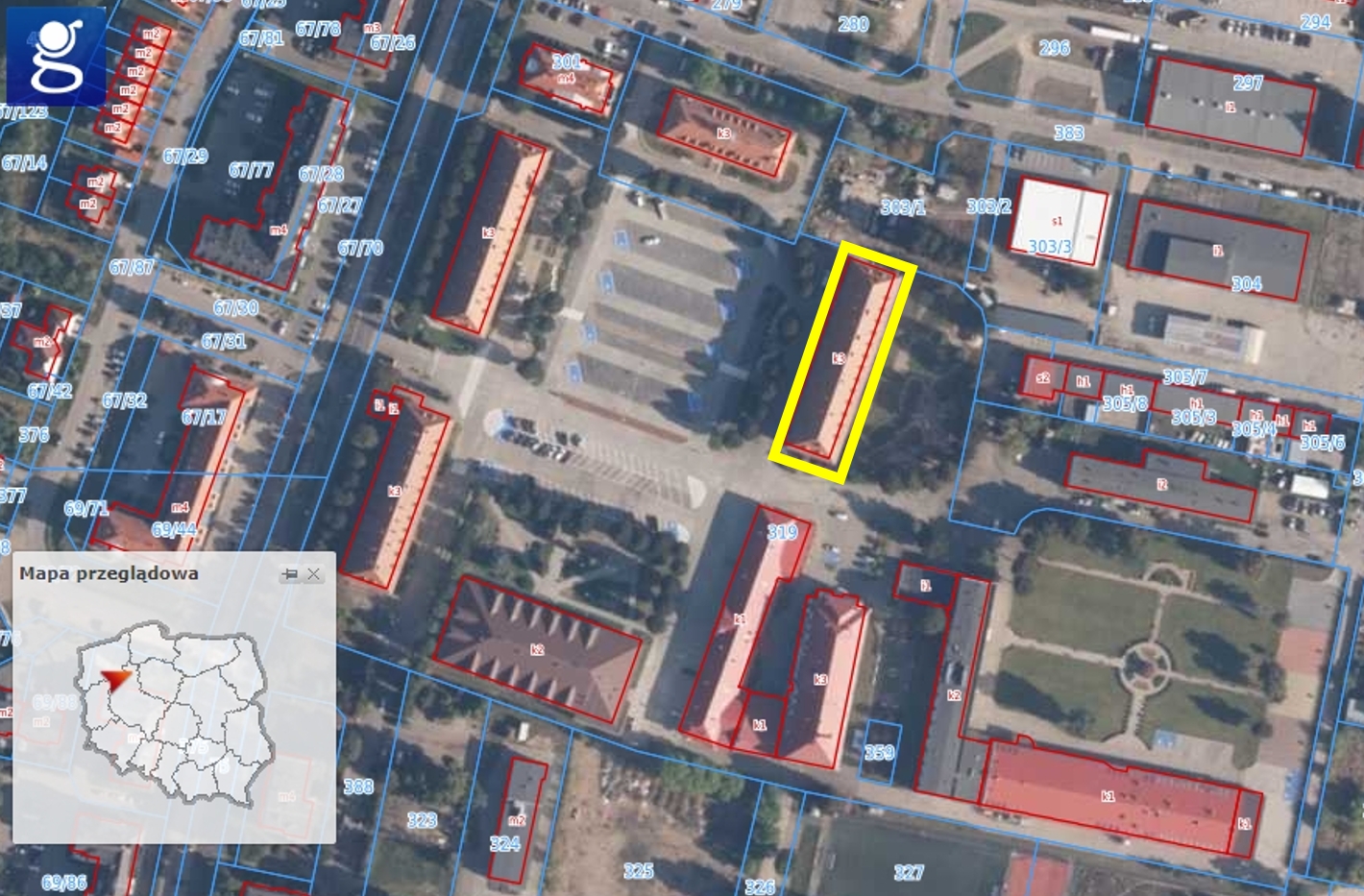 Rys. 1. Położenie geograficzne w obrębie miasta PiłyŹródło: https://mapy.geoportal.gov.pl/imap/Imgp_2.html?gpmap=gp0 
[dostęp 16.12.2022 roku]Rzut części parteru wyznaczonej do adaptacji na Centrum Symulacji Medycznych znajduje się w załączniku nr 1 niniejszego opracowania. Poniżej znajdują się tabele od 
1 do 4 zawierające informacje określające parametry fizyczne poszczególnych pomieszczeń. Inwestycja obejmuje 4 pomieszczenia.Tabela 1. Parametry fizyczne pomieszczenia nr 14Tabela 2. Parametry fizyczne pomieszczenia nr 13Tabela 3. Parametry fizyczne pomieszczenia nr 11Tabela 4. Parametry fizyczne pomieszczenia nr 12W budynku nie stwierdzono uszkodzeń i braków, które stanowią zagrożenie życia lub zdrowia ludzi. Stan techniczny budynku zapewnia bezpieczeństwo konstrukcji. W celu dostosowania obiektu budowlanego do potrzeb Centrum Symulacji Medycznych dla Ratownictwa Medycznego (na parterze) zaplanowano następujące prace remontowo budowlane: montaż lustra weneckiego w miejscu otworu drzwiowego (w ścianie działowej), prace malarskie, prace murarskie lub montażowe – postawienie ścianek działowych, prace instalacyjne instalacji wodno-kanalizacyjnej, remont instalacji oświetlenia podstawowego, awaryjnego i specjalistycznego, montaż instalacji 400 V 
i 230 V (wraz z rozdzielnicami), montaż instalacji (sieci) IT.Koncepcja Centrum Symulacji Medycznych Ratownictwa MedycznegoOgólne wymagania zamawiającego w stosunku do przedmiotu zamówieniaBudynek został przystosowany do aktualnych przepisów przeciw pożarowych przez co wymaga się by wszystkie przejścia i przepusty realizowane w trakcie prac były zabezpieczone przeciw pożarowo. Na etapie wykonywania dokumentacji projektowo – kosztorysowej, oprócz zakresu prac wymienionych w pkt. 3.2. niniejszego opracowania, jak również w porozumieniu z Zamawiającym, należy rozważyć i uwzględnić wykonanie, montaż lub wymianę następujących instalacji:oświetlenia podstawowegooświetlenia awaryjnegogniazd użytkowych 230 Vinstalacji 400 Vzasilania 230 V obwodów komputerowychodgromowej, uziemiającejtelewizji dozorowejnagłaśniającejokablowania strukturalnegosystemu oświetlenia sal symulacyjnych do celów symulacjimultimedialnychsystemu AVsystemu komunikacji sal symulacyjnychsieć wi-fi ogólnakanalizacyjnejciepłej i zimnej wody użytkowejinstalacji p.pożklimatyzacjiWymagania budowlaneWymagania budowlane oraz zakres przebudowy każdego z pomieszczeń, zostały przedstawione w formie zestawienia robót budowlanych przewidzianych do wykonania. Pożądany przez Zamawiającego sposób przebudowy pomieszczeń, wraz z ich graficznym przedstawieniem, został zamieszczony w załącznikach nr 1 i 2 do niniejszego programu funkcjonalno-użytkowego oraz poniżej. Dokładną lokalizację wszelkich gniazd należy uzgodnić z Zamawiającym w trakcie prac projektowych.Wytyczne do pomieszczenia nr 11Pracownia CPR z serwerownią. Pracownia podzielona na dwie części. W pierwszej znajduje się  pojedyncze stanowisko z konsolą do prowadzenia symulacji wysokiej wierności dotyczącej pracy w Centrum Powiadamiania Ratunkowego. Pomieszczenie przedzielone ścianą z karton gipsu i oddzielone drzwiami za którymi  znajduje się serwerownia.Pomieszczenie musi spełniać wymogi pracowni medycznej. W celu dostosowania pomieszczenia do pełnienia funkcji CPR oraz serwerowni należy: Wymienić podłogę, wykonać gruntowanie, gipsowanie, szlifowanie oraz malowanie ścian, sufitów i drzwi. Zmodernizowanie i wykonanie instalacji elektrycznej, technicznej, sieci strukturalnej, monitoringu, systemu audio-video, klimatyzacji. Zamontowane zostanie nowoczesne wyposażenie techniczne, technologiczne i dydaktyczne. Podłoga - bez spoinowa PCV, wykładzina przeznaczona do pomieszczeń i obiektów szpitalnych z materiałów umożliwiających  ich mycie i dezynfekcję, podłoga zachodząca na ścianę.Ściany - gładkie, tynki wewnętrzne gipsowo-cementowe malowane farbami dopuszczonymi do stosowania w pomieszczeniach (farba akrylowa). Sufit - podwieszany, systemowy na konstrukcji.Rolety w oknach zapewniające ochronę przez nadmiernym nasłonecznieniem.W zakresie znajduje się również montaż instalacji oświetlenia podstawowego, gniazd użytkowych 230 V- 3 sztuk, montaż instalacji multimedialnych (minimum 1 głośnik, 
1 mikrofon wiszący, 2 kamery sterowane), IT (minimum 2 gniazdka internetowe RJ45).Serwerownia to dedykowane pomieszczenie, którego zasadniczą funkcją jest zapewnienie optymalnych warunków do pracy komputerów oraz wszystkich urządzeń sieciowych i audio – video zainstalowanych w obiekcie. W serwerowni należy zainstalować rozdzielnicę elektryczną do nowych obwodów sal nr 11, 12, 13. 
W pomieszczeniu powinien znajdować się telefon stacjonarny.Wytyczne do pomieszczenia nr 12Sterownia – pomieszczenie kontrolne z wydzieloną strefą wykładową. Pracownia podzielona na dwie części. W pierwszej znajduje się stanowisko kontrolne. Niniejsze stanowisko musi zostać połączone z serwerem zainstalowanym w serwerowni minimum trzema liniami HDMI zrealizowanymi za pośrednictwem transmiterów wykorzystujących przewód typu skrętka oraz minimum dwiema liniami USB również za pośrednictwem transmiterów wykorzystujących przewód typu skrętka.  Pomieszczenie przedzielone ścianą z karton gipsu i oddzielone drzwiami za którymi  znajduje się pomieszczenie z możliwością prowadzenia wykładów.W celu dostosowania pomieszczenia do pełnienia funkcji należy: wymienić podłogę, wykonać gruntowanie, gipsowanie, szlifowanie oraz malowanie ścian, i drzwi. Zmodernizowanie  instalacji elektrycznej, technicznej, sieci strukturalnej, budowa systemu audio-video do zarządzania wszystkimi systemami w CSM wraz z symulatorami wysokiej wierności. Zamontowane zostanie nowoczesne wyposażenie techniczne, technologiczne i dydaktyczne.Podłoga - bez spoinowa PCV, wykładzina przeznaczona do pomieszczeń i obiektów szpitalnych z materiałów umożliwiających  ich mycie i dezynfekcję, podłoga zachodząca na ścianę.Ściany - gładkie, tynki wewnętrzne gipsowo-cementowe malowane farbami dopuszczonymi do stosowania w pomieszczeniach (farba akrylowa). Sufit - podwieszany, systemowy na konstrukcji.Rolety w oknach zapewniające ochronę przez nadmiernym nasłonecznieniem.W zakresie znajduje się również montaż instalacji oświetlenia podstawowego, gniazd użytkowych 230 V- 6 sztuk, montaż instalacji multimedialnych (minimum 2 głośniki, 
1 mikrofon stojący na biurku), IT (minimum 6 gniazdek internetowych RJ45). W części wykładowej należy wykonać instalację do montażu projektora multimedialnego lub monitora dotykowego minimum 65 cali.Wytyczne do pomieszczenia nr 13Sala SOR dla pacjentów pediatrycznych. Pomieszczenie musi spełniać wymogi pracowni medycznej. W celu dostosowania pomieszczenia do pełnienia funkcji Szpitalnego Oddziału Ratunkowego dla pacjentów pediatrycznych należy: wymienić podłogę, doprowadzić wodę ciepłą i zimną do pomieszczenia wraz z kanalizacją, gipsowanie, szlifowanie oraz malowanie ścian, sufitów, drzwi oraz montaż lustra weneckiego. Roboty instalacyjne wod-kan, w tym montaż instalacji umywalki medycznej oraz baterii (chirurgicznej), przy umywalce fartuch z płytek ceramicznych. Zmodernizowanie 
i wykonanie instalacji elektrycznej, technicznej, sieci strukturalnej, monitoringu, systemu audio-video. Zamontowane zostanie nowoczesne wyposażenie techniczne, technologiczne i dydaktyczne.Podłoga – (skonsultować z Zamawiającym) bez spoinowa PCV, wykładzina przeznaczona do pomieszczeń i obiektów szpitalnych z materiałów umożliwiających  ich mycie i dezynfekcję, podłoga zachodząca na ścianę.Ściany - gładkie, tynki wewnętrzne gipsowo-cementowe malowane farbami dopuszczonymi do stosowania w pomieszczeniach (farba akrylowa). Sufit - podwieszany, systemowy na konstrukcji.Rolety w oknach zapewniające ochronę przez nadmiernym nasłonecznieniem.W zakresie znajduje się również montaż instalacji oświetlenia podstawowego, gniazd użytkowych 230 V- 9 sztuk, montaż instalacji multimedialnych (minimum 2 głośniki, 
4 mikrofony wiszące, 6 kamer sterowanych), IT (minimum 12 gniazdek internetowych RJ45). W pomieszczeniu powinien znajdować się telefon stacjonarny.Wytyczne do pomieszczenia nr 14Sala SOR dla pacjentów dorosłych. Pomieszczenie musi spełniać wymogi pracowni medycznej. W celu dostosowania pomieszczenia do pełnienia funkcji Szpitalnego Oddziału Ratunkowego dla dorosłych należy: wymienić podłogę, doprowadzić wodę ciepłą i zimną do pomieszczenia wraz z kanalizacją, gipsowanie, szlifowanie oraz malowanie ścian, sufitów, drzwi oraz montaż lustra weneckiego. Roboty instalacyjne wod-kan, w tym montaż instalacji umywalki medycznej oraz baterii (chirurgicznej), przy umywalce fartuch z płytek ceramicznych. Zmodernizowanie i wykonanie instalacji elektrycznej, technicznej, sieci strukturalnej, monitoringu, systemu audio-video. Zamontowane zostanie nowoczesne wyposażenie techniczne, technologiczne 
i dydaktyczne.Podłoga – (skonsultować z Zamawiającym) bez spoinowa PCV, wykładzina przeznaczona do pomieszczeń i obiektów szpitalnych z materiałów umożliwiających  ich mycie i dezynfekcję, podłoga zachodząca na ścianę.Ściany - gładkie, tynki wewnętrzne gipsowo-cementowe malowane farbami dopuszczonymi do stosowania w pomieszczeniach (farba akrylowa). Sufit - podwieszany, systemowy na konstrukcji.Rolety w oknach zapewniające ochronę przez nadmiernym nasłonecznieniem.W zakresie znajduje się również montaż instalacji oświetlenia podstawowego, gniazd użytkowych 230 V- 15 sztuk, montaż instalacji multimedialnych (minimum 3 głośniki, 
8 mikrofony wiszące, 9 kamer sterowanych), IT (minimum 12 gniazdek internetowych RJ45). W niniejszym pomieszczeniu należy zainstalować rozdzielnicę elektryczną do nowych obwodów powstałych w omawianej sali. W pomieszczeniu powinien znajdować się telefon stacjonarny.Wytyczne dotyczące prac, materiałów i urządzeńTablice rozdzielczeTablice rozdzielcze należy zasilić z istniejących rozdzielnic TS 1/2 i/lub TP 1/2 i zostaną zainstalowane podtynkowo w pomieszczeniach dostępnych dla obsługi. W tablicach zostaną zainstalowane rozłączniki (wyłącznik główny tablicy), wyłączniki różnicowopradowe i wyłączniki instalacyjne dla poszczególnych obwodów odbiorczych.Prowadzenie instalacji odbiorczejPowinna zostać zastosowana instalacja miedziana, 3-żyłowa (L, N, PE), którą wykonać należy przewodami w izolacji 750V z żyłą ochronną zielonożółtą i wyprowadzić 
z rozdzielnic odbiorczych. Instalację elektryczną należy prowadzić w izolacyjnych rurkach osłonowych, na korycie kablowym. W miarę możliwości instalacje należy wykonać podtynkowo.Instalacja oświetleniowaOświetlenie powinno zostać zrealizowane z użyciem opraw oświetleniowych LED. Oświetlenie należy dostosować do aktualnych przepisów i wymagań technicznych dla budynków oświatowych i pomieszczeń ochrony zdrowia. Trzeba wykonać większą niż obecnie ilość punktów świetlnych w każdym pomieszczeniu, a co za tym idzie zaprojektować nową instalację oświetleniową w każdym z wymienionych pomieszczeń.Instalacja odbiorcza gniazd wtykowych i urządzeń technicznychInstalacja obejmuje obwody gniazd wtykowych ogólnego przeznaczenia, do zasilania małych urządzeń i niektórych urządzeń technologii budynkowej. Należy dokonać montażu na ścianach nowych gniazd wtykowych we wskazanych pomieszczeniach. Przewidziano gniazda podwójne z uziemieniem. Zaleca się sprawdzić na etapie projektowym stan techniczny obecnej instalacji elektrycznej i zaprojektować jej odpowiednie modyfikacje z dostosowaniem do obecnie obowiązujących przepisów 
i zakresu przewidzianych prac, takich jak: ułożenie nowej instalacji, przebudowa rozdzielni elektrycznej ze względu na zwiększoną ilość odbiorników, itd. Instalacja 
i urządzenia elektryczne powinny zapewniać dostarczanie energii elektrycznej 
o odpowiednich parametrach technicznych do odbiorników stosownie do potrzeb użytkowych, oraz ochronę przed porażeniem prądem elektrycznym.Roboty tymczasoweZabezpieczenie terenu budowy.Zapewnienie działań ochronnych zgodnie z zasadami BHP.Bieżące utrzymanie terenu budowy.Informacje o terenie budowyWykonawca zobowiązuje się do zabezpieczenia terenu budowy na czas prac tak, aby uniemożliwić osobom postronnym dostęp do budowy. Wykonawca zobowiązuje się do ochrony własności publicznej i prywatnej. W przypadku uszkodzenia własności publicznej lub prywatnej z winy Wykonawcy ma on obowiązek naprawy uszkodzonego mienia. Wykonawca w trakcie robót ma obowiązek stosowania się do wszelkich przepisów dotyczących ochrony środowiska naturalnego. Wykonawca zobowiązuje się do prowadzenia robót zgodnie z obowiązującymi przepisami BHP. 
Do Obowiązków Wykonawcy należy również przestrzeganie przepisów ochrony przeciwpożarowej, oraz utrzymanie sprawności sprzętu przeciwpożarowego na terenie budowy. Na czas robót Wykonawca zapewnia sobie na własny koszt odpowiednie zaplecze. Jego miejsce zostanie ustalone w porozumieniu z Wykonawcą.Okablowanie strukturalneGłówny Punkt Dystrybucyjny umieścić w pomieszczeniu serwerowni. Ułożenie okablowania w szafach, ułożenie patchpaneli, organizerów musi być wykonane według wytycznych Zamawiającego (szczegółowe uzgodnienia i ewentualne zmiany na etapie budowy). GPD należy połączyć z istniejącą szafą kablem światłowodowym oraz kablem FTP kat.6. Gniazda RJ45 montować przy posadzce, nad blatem, w suficie, przy urządzeniach technologicznych zgodnie z wytycznymi Zamawiającego. Montaż gniazd końcowych w PEL dopuszczalny jest dopiero po zakończeniu wszelkich prac budowlanych (włącznie z malowaniem) w danym pomieszczeniu. To samo dotyczy całego wyposażenia GPD, tj. szaf, patchpaneli, gniazd, organizerów. Przy układaniu kabli należy zachować ostrożność przy gięciu przewodu oraz jego rozwijaniu zachowując minimalne dozwolone promienie zagięcia kabla. Okablowanie należy prowadzić 
w bruzdach lub rurkach osłonowych, na korycie kablowym. W miarę możliwości instalacje należy wykonać podtynkowo. Należy pamiętać o uszczelnieniu przepustów kablowych przy przejściu trasy kablowej przez ściany, stropy. Całość prac w fazie wykonawstwa wykonać zgodnie z obowiązującymi aktualnie przepisami i normami.Kontrola dostępuWe wszystkich  budynkach Akademii Nauk Stosowanych w Pile przy ul. Podchorążych 10 zostały zainstalowane systemy sygnalizacji włamania i napadu firmy SATEL. 
W zależności od wielkości systemu i ilości czujek, zainstalowano centrale alarmowe INTEGRA 32, INTEGRA 64 lub INTEGRA 128. Do każdego systemu podłączone są czujki wykrywania ruchu PIR lub czujki kontaktronowe. Do obsługi głównej systemów używane są manipulatory LCD, natomiast do poszczególnych stref w budynkach używane są klawiatury strefowe LED. Każdy system alarmowy został wyposażony 
w sygnalizatory optyczne-akustyczne zainstalowane na elewacjach budynków oraz sygnalizatory wewnętrzne zainstalowane na korytarzach. Centrale alarmowe oraz ekspandery zasilane są z sieci elektrycznej 230V oraz posiadają zasilanie awaryjne 
w postaci akumulatorów 12V/18Ah lub 12V/7Ah. Każdy system alarmowy podłączony jest do Stacji Monitorowania Alarmów firmy Asecura-Service Sp. z o.o. w Pile. Informacje z systemów alarmowych przekazywane są za pomocą modułów Etheretowych ETHM-1, nadajników radiowych oraz modułów GSM. Administratorem systemów SSWiN jest wyznaczony pracownik uczelni, natomiast usługi serwisowe świadczą kwalifikowani pracownicy firmy Asecura-Service Sp. z o.o. w Pile. Kontrola dostępu musi być zainstalowana w każdym z omawianych pomieszczeń i kompatybilna 
z istniejącym systemem.Okablowanie audio – wideoOkablowanie prowadzić do urządzeń audio-wideo zgodnie z wytycznymi uzgodnionymi z Zamawiającym. Pozostawić odpowiedni zapas z obu stron okablowania w celu podłączenia urządzeń. Okablowanie należy prowadzić w bruzdach lub rurkach osłonowych, na korycie kablowym. W miarę możliwości instalacje należy wykonać podtynkowo. Należy pamiętać o uszczelnieniu przepustów kablowych przy przejściu trasy kablowej przez ściany, stropy. Całość prac w fazie wykonawstwa wykonać zgodnie z obowiązującymi aktualnie przepisami i normami.Woda i kanalizacjaDo pomieszczeń nr 13 i 14 należy doprowadzić zimną oraz ciepłą wodę użytkową. Do ciepłej wody użytkowej należy zastosować przepływowa podgrzewacz wody w formie podumywalkowej w zabudowie. Doprowadzenie wody niezbędne jest do utworzenia 
w każdym wymienionym pomieszczeniu stanowiska wyposażonego w zlew i umywalkę. Do każdego zlewu i umywalki należy doprowadzić i podłączyć instalację kanalizacyjną. Miejsca podłączeń do sieci kanalizacyjnej oraz instalacji zimnej i ciepłej wody użytkowej, jak i sposób podłączenia i prowadzenia rur, należy przedstawić 
w dokumentacji projektowej.Biały montaż Jest to montaż wszelkiej armatury niezbędnej do prawidłowego działania stanowisk roboczych tj. zaworów, wężyków, zlewów, umywalek, kranów, baterii. Rozmieszczenie oraz charakterystykę wymienionej armatury należy podać w części instalacyjnej projektu budowlanego.Wstawianie okna weneckiegoOkno weneckie w pomieszczeniu nr 12 powinno posiadać szyby typu „lustro weneckie”, tj pokryte cienką warstwą napylonego metalu. Nie dopuszcza się naklejania na szyby folii okiennej typu „lustro weneckie”. Okno powinno posiadać szybę bezpieczną 
o podwyższonej odporności na rozbicie w klasie bezpieczeństwa min. P2A, lub alternatywnie szyby ze szkła hartowanego. Dokładny wymiar okna weneckiego należy uzgodnić z Zamawiającym.Wytyczne dotyczące urządzeń sieciowychPoniżej zamieszczono tabele od 5 do 7, w których znajdują się specyfikacje techniczne urządzeń sieciowych jakie powinny zostać zainstalowane w omawianym CSM.Tabela 5. Przełącznik sieciowy (switch) 48 portowy w obudowie Rack 19”Tabela 6. Przełącznik sieciowy (switch) 24-portowy PoE w obudowie Rack 19”Tabela 7. Dwuzakresowy punkt dostępowy WiFi 6 do sieci bezprzewodowej (Access Point)Specyfikacja kamery do przeprowadzania zajęć dydaktycznychPoniżej zostały określone dane dotyczące kamer. Wszystkie kamery muszę być sterowane zdalnie i być w pełni zmotoryzowane (zoom i ruchy obrotowe).Standard: TCP/IPPrzetwornik: CMOSWielkość matrycy: nie mniej niż 2.1 MpxRozdzielczość: nie mniej niż 1920 x 1080  - 1080p ,Kąt widzenia: nie mniej niż	63 ° ... 2.6 °Zoom optyczny: nie mniej niż x 25Zakres obrotu w poziomie:	360 ° - ciągłyZakres obrotu w pionie: nie mniej niż -15 ° ... 90 °Prędkość transmisji strumienia głównego: nie mniej niż 50 kl/s @ 1080pInterfejs sieciowy: 10/100 Base-T (RJ-45)Zasilanie: PoESpecyfikacja urządzeń audioPoniżej zostały określone parametry urządzeń audio koniecznych do realizacji niniejszego projektu:Mikrofon wiszący:Typ – pojemnościowyCharakterystyka – kardioidalna lub dookólnaZakres przenoszenia – nie mniej niż 20 – 16000 HzMaksymalne ciśnienie akustyczne – nie mniej niż 120 dBZasilanie – Phantom +48 VZłącze – XLR Mikrofon stojący:Typ konstrukcji – „gęsia szyja”Charakterystyka – kaidioidalnaZakres przenoszenia – nie mniej niż 70 – 18000 HzMaksymalne ciśnienie akustyczne – nie mniej niż 125 dBZasilanie – Phantom +48 VZłącze – XLR Głośnik sufitowy:DwudrożnyMoc minimalna 24 WDostosowany do instalacji 100 VMontaż w suficie podwieszanymWzmacniacz:Wzmacniacz mocy działający w technologii 100 VMoc dopasowana do głośników sufitowych Typ obudowa – montaż w szafie rack 19”Głośniki biurkowe (do sterowni)Zestaw stereo (preferowane monitory studyjne)Możliwość regulacji głośności potencjometremZestaw z wbudowanym wzmacniaczem (aktywny)Typ złączy – XLR i/lub TRS Cyfrowy interfejs (mikser) audio USB:Typ montażu – rack 19”Ilość wejść – nie mniej niż 24Ilość wyjść – minimum 6Zasilanie Phantom włączane oddzielnie dla każdego kanału wejściowegoRegulacja gain dla każdego kanału wejściowegoMinimum potrójny parametryczny korektor dźwięku na każdym z wejść31 pasmowy korektor graficzny na każdym z wyjśćKompresor na każdym z wejśćOpis jednostki centralnej sterującej systemami audio wideo i oprogramowaniem symulatorów medycznychJednostka centralna (serwer) powinna być kompatybilna z wszystkimi urządzeniami CSM takimi jak systemy audio, wideo oraz oprogramowanie symulatorów medycznych wysokiej wierności. Jest to urządzenie o krytycznym znaczeniu przez co powinna zostać zaprojektowane w oparciu o projekt instalacji multimedialnych, przewidywanych symulatorów medycznych oraz konsultacji z Zamawiającym na etapie realizowania projektu. Producenci symulatorów jakie mogą się pojawić to „Fantom”, „Simedu”, „Reago”, „Laerdal”. Niniejsze urządzenie powinno realizować wszystkie procesy 
w sposób stabilny, płynny i bez zauważalnych opóźnień w trakcie działania. Sposób integracji systemów audio, wideo i oprogramowania symulatorów medycznych zostanie określony w procesie konsultacji w trakcie wykonywania projektu CSM przez Wykonawcę. Należy uwzględnić niestandardowe rozwiązania programowe do realizacji niniejszej integracji systemów.Opis paneli medycznychPanel powinien mieć możliwość instalacji w punkty poboru takie jak:tlen,próżnia,podtlenek azotu,sprężone powietrze.gniazda elektryczne,gniazdo wyrównania potencjałów,manometry wskazujące,włączniki, wyłączniki,sygnalizację przywoławcząoraz różne rodzaje oświetlenia.Punkty poboru jakie zostaną zainstalowane na panelu muszą zostać skonsultowane 
z Zamawiającym. Zamawiający nie planuje podłączania żadnych gazów. Panel zostanie jedynie wyposażony w odpowiednie punkty poboru. Opis klimatyzacjiWe wszystkich omawianych w niniejszym dokumencie pomieszczeniach powinna znajdować się klimatyzacja. System klimatyzacji powinien zawierać jedną centralę zewnętrzną zlokalizowaną na fundamencie na terenie zielonym za omawianym budynkiem. Urządzenia wewnętrzne powinny być zainstalowane w suficie podwieszanym i powinny być sterowane indywidualnie w każdym z pomieszczeń.Wyposażenie medycznePoniżej znajduje się wykaz mebli medycznych koniecznych do wyposażenia Centrum Symulacji Medycznych Ratownictwa Medycznego Akademii Nauk Stosowanych 
im. Stanisława Staszica w Pile.Pomieszczenie  SOR Pediatryczny:  Umywalka medyczna ( Rys. 3)Kosze medyczne ( Rys. 6)Meble medyczne – jedna ściana ( Rys. 2)Lustro weneckie   Lada medyczna – rejestracja ( Rys. 4)Poczekalnia – korytarz: rząd krzeseł umieszczonych wzdłuż ściany  ( Rys. 5)Pojemniki  na ręczniki papierowe ( Rys. 7)2 taborety medyczne 1 szafa medyczna przeszklona.Pomieszczenie  SOR dla dorosłych : Umywalka medyczna ( Rys. 3)Kosze medyczne ( Rys. 6)Meble medyczne – jedna ściana ( Rys. 2)Poczekalnia – korytarz: rząd krzeseł umieszczonych wzdłuż ściany  ( Rys. 5)Pojemniki  na ręczniki papierowe ( Rys. 7)2 taborety medyczne 1 szafa medyczna przeszklonaPoniżej zostały zamieszczone rysunki poglądowe od 2 do 7 obrazujące oczekiwania Zamawiającego. Zamawiający nie sugeruje żadnego producenta w/w elementów wyposażenia. Rysunki jedynie obrazują przykładowe, poprawne rozwiązanie powyższego wyposażenia. 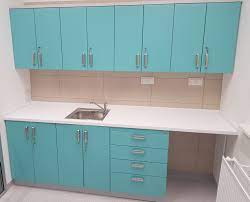 Rys. 2. Meble medyczne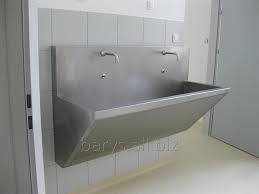 Rys. 3. Umywalka medyczna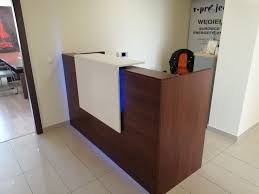 Rys. 4. Lada medyczna – rejestracja 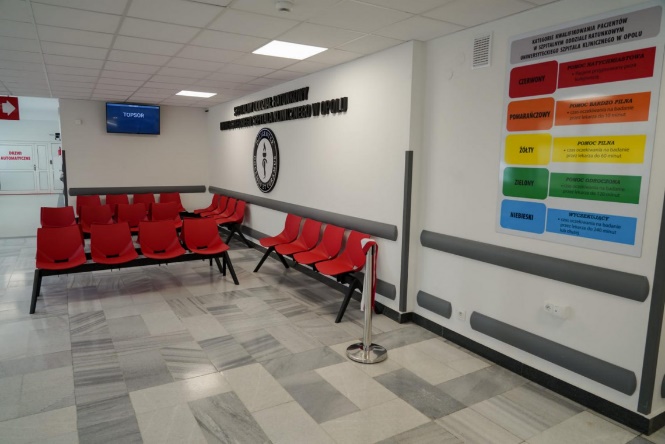 Rys. 5. Rząd krzeseł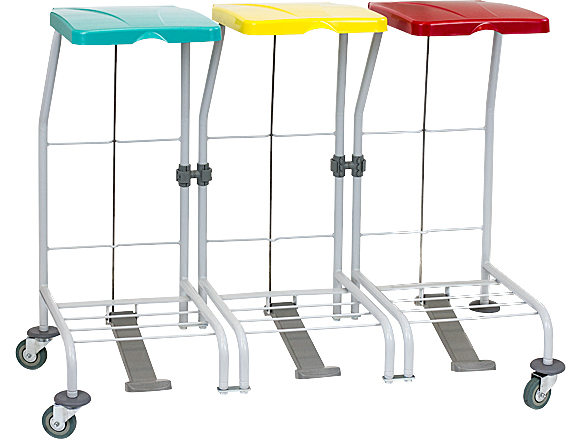 Rys. 6. Kosze medyczne – potrójny worek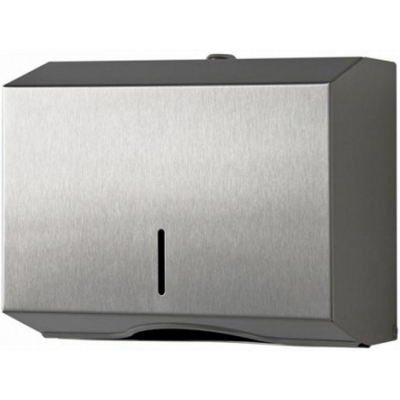 Rys. 7. Pojemnik na ręczniki papieroweWytyczne dodatkoweWymagania dotyczące robótWykonawca jest odpowiedzialny za jakość wykonanych robót, bezpieczeństwo wszelkich czynności na terenie budowy oraz wszelkie metody użyte przy budowie.Przekazanie terenu budowyZamawiający w terminie określonym w dokumentach kontraktowych przekaże Wykonawcy teren budowy wraz ze wszystkimi wymaganymi uzgodnieniami prawnymi i administracyjnymi.Zabezpieczenie terenu budowyW czasie wykonywania robót Wykonawca dostarczy, zainstaluje i będzie obsługiwał wszystkie tymczasowe urządzenia zabezpieczające. Koszt zabezpieczenia terenu budowy nie podlega odrębnej zapłacie i przyjmuje się, że jest włączony w cenę kontraktową.Ochrona środowiska w czasie wykonywania robótWykonawca ma obowiązek znać i stosować w czasie prowadzenia robót wszelkie przepisy dotyczące ochrony środowiska naturalnego. W okresie trwania budowy 
i wykańczania robót Wykonawca będzie: utrzymywać teren budowy i wykopy w stanie bez wody stojącej, podejmować wszelkie uzasadnione kroki mające na celu stosowanie się 
do przepisów i norm dotyczących ochrony środowiska na terenie i wokół terenu budowy, unikać uszkodzeń lub uciążliwości dla osób lub dóbr publicznych i innych, kompensować skutki wynikające z nadmiernego hałasu, wibracji, zanieczyszczenia lub innych przyczyn powstałych w następstwie jego sposobu działania. Stosując się do tych wymagań będzie miał szczególny wzgląd na środki ostrożności 
i zabezpieczenia przed zanieczyszczeniem cieków wodnych pyłami lub substancjami toksycznymi, zanieczyszczeniem powietrza pyłami i gazami, możliwością powstania pożaru.Ochrona przeciwpożarowaWykonawca będzie przestrzegać przepisy ochrony przeciwpożarowej. Wykonawca będzie utrzymywać, wymagany na podstawie odpowiednich przepisów sprawny sprzęt przeciwpożarowy, w pomieszczeniach biurowych, magazynach oraz w maszynach 
i pojazdach. Materiały łatwopalne będą składowane w sposób zgodny z odpowiednimi przepisami 
i zabezpieczone przed dostępem osób trzecich. Wykonawca będzie odpowiedzialny 
za wszelkie straty spowodowane pożarem wywołanym jako rezultat realizacji robót albo przez personel Wykonawcy.Materiały szkodliwe dla otoczeniaMateriały, które w sposób trwały są szkodliwe dla otoczenia, nie będą dopuszczone do użycia. Nie dopuszcza się użycia materiałów wywołujących szkodliwe promieniowanie o stężeniu większym od dopuszczalnego, określonego odpowiednimi przepisami. Materiały, które są szkodliwe dla otoczenia tylko w czasie robót, a po zakończeniu robót ich szkodliwość zanika (np. materiały pylaste) mogą być użyte pod warunkiem przestrzegania wymagań technologicznych wbudowania. Jeżeli wymagają tego odpowiednie przepisy Wykonawca powinien otrzymać zgodę na użycie tych materiałów od właściwych organów administracji państwowej. Jeżeli Wykonawca użył materiałów szkodliwych dla otoczenia zgodnie ze specyfikacjami, a ich użycie spowodowało jakiekolwiek zagrożenie środowiska, to konsekwencje tego poniesie Wykonawca. Wykonawca zobowiązany jest do utylizacji odpadów zgodnie z odrębnymi przepisami. Dokumenty potwierdzające te czynności stanowią element dokumentacji powykonawczej.Bezpieczeństwo i higiena pracyPodczas realizacji robót Wykonawca będzie przestrzegać przepisów dotyczących bezpieczeństwa i higieny pracy. W szczególności Wykonawca ma obowiązek zadbać, aby personel nie wykonywał pracy w warunkach niebezpiecznych, szkodliwych dla zdrowia oraz nie spełniających odpowiednich wymagań sanitarnych. Wykonawca zapewni i będzie utrzymywał wszelkie urządzenia zabezpieczające, socjalne oraz sprzęt i odpowiednią odzież dla ochrony życia i zdrowia osób zatrudnionych na budowie oraz dla zapewnienia bezpieczeństwa publicznego. Uznaje się, że wszelkie koszty związane 
z wypełnieniem wymagań określonych powyżej nie podlegają odrębnej zapłacie i są uwzględnione w cenie kontraktowej.Odbiór robótRodzaje odbiorów robótW zależności od ustaleń odpowiednich SST, roboty podlegają następującym etapom odbioru: odbiorowi robót zanikających i ulegających zakryciu, odbiorowi częściowemu, odbiorowi końcowy, odbiorowi pogwarancyjnemu.Odbiór robót zanikających i ulegających zakryciuOdbiór robót zanikających i ulegających zakryciu polega na finalnej ocenie ilości 
i jakości wykonywanych robót, które w dalszym procesie realizacji ulegną zakryciu. Odbiór robót zanikających i ulegających zakryciu będzie dokonany w czasie umożliwiającym wykonanie ewentualnych korekt i poprawek bez hamowania ogólnego postępu robót. Odbioru robót dokonuje Inspektor. Gotowość danej części robót do odbioru zgłasza Wykonawca powiadamiając Inspektora. Odbiór będzie przeprowadzony niezwłocznie, nie później jednak niż w ciągu 3 dni od daty zgłoszenia. Jakość i ilość robót ulegających zakryciu ocenia Inspektor na podstawie dokumentów zawierających komplet wyników  badań w oparciu o przeprowadzone pomiary, w konfrontacji z dokumentacją projektową, PFU, SST i uprzednimi ustaleniami.Odbiór częściowy robótOdbiór częściowy polega na ocenie ilości i jakości wykonanych części robót. Odbioru częściowego robót dokonuje się wg zasad jak przy odbiorze ostatecznym robót. Odbioru robót dokonuje Inspektor.Odbiór końcowy robótOdbiór końcowy polega na finalnej ocenie rzeczywistego wykonania robót w odniesieniu do ich ilości, jakości i wartości. Całkowite zakończenie robót oraz gotowość do odbioru końcowego będzie stwierdzona przez Wykonawcę z bezzwłocznym powiadomieniem na piśmie o tym fakcie Inspektora. Odbiór końcowy robót nastąpi w terminie ustalonym 
w dokumentach umowy, licząc od dnia potwierdzenia przez Inspektora zakończenia robót 
i przyjęcia powykonawczej dokumentacji odbiorowej. Odbioru końcowego robót dokona komisja wyznaczona przez Zamawiającego w obecności Inspektora i Wykonawcy. Komisja odbierająca roboty dokona ich oceny jakościowej na podstawie przedłożonych dokumentów, wyników badań i pomiarów, ocenie wizualnej oraz zgodności wykonania robót z dokumentacją projektową. W toku odbioru końcowego robót komisja  zapozna się z realizacją ustaleń przyjętych w trakcie odbiorów robót zanikających i ulegających zakryciu, zwłaszcza w zakresie wykonania robót uzupełniających i robót poprawkowych. W przypadkach niewykonania wyznaczonych robót poprawkowych lub uzupełniających, komisja przerwie swoje czynności i ustali nowy termin odbioru końcowego. Odbiór końcowy będzie połączony z przekazaniem Zamawiającemu przedmiotu odbioru do eksploatacji – całkowicie zakończonej inwestycji. Do odbioru końcowego Wykonawca jest zobowiązany przygotować następujące dokumenty: dokumentację projektową podstawową z naniesionymi zmianami oraz dodatkową, jeśli została sporządzona w trakcie realizacji umowy, szczegółowe specyfikacje techniczne (podstawowe z dokumentów umowy i ew. uzupełniające lub zamienne), recepty i ustalenia technologiczne, rysunki (dokumentacje) na wykonanie robót towarzyszących (np. na przełożenie linii telefonicznej, energetycznej, oświetlenia itp.) oraz protokoły odbioru 
i przekazania tych robót właścicielom urządzeń.W przypadku, gdy wg komisji, roboty pod względem przygotowania dokumentacyjnego nie będą gotowe do odbioru końcowego, komisja w porozumieniu z Wykonawcą wyznaczy ponowny termin odbioru ostatecznego robót. Wszystkie zarządzone przez komisję roboty poprawkowe lub uzupełniające będą zestawione wg wzoru ustalonego przez Zamawiającego. Termin wykonania robót poprawkowych i robót uzupełniających wyznaczy komisja.Odbiór pogwarancyjnyOdbiór pogwarancyjny polega na ocenie wykonanych robót związanych z usunięciem wad stwierdzonych przy odbiorze końcowym i zaistniałych w okresie gwarancyjnym. Część finansowaPoniżej w tabeli 8 zostały zamieszczone szacowane koszty realizacji niniejszej inwestycji. Kwoty zostały określone w grudniu 2022r. roku i z upływem czasu mogą ulec zmianie.Tabela 8. Szacowane zestawienie kosztów realizacji inwestycjiSpis tabelTabela 1. Parametry fizyczne pomieszczenia nr 14	8Tabela 2. Parametry fizyczne pomieszczenia nr 13	9Tabela 3. Parametry fizyczne pomieszczenia nr 11	10Tabela 4. Parametry fizyczne pomieszczenia nr 12	10Tabela 5. Przełącznik sieciowy (switch) 48 portowy w obudowie Rack 19”	20Tabela 6. Przełącznik sieciowy (switch) 24-portowy PoE w obudowie Rack 19”	22Tabela 7. Dwuzakresowy punkt dostępowy WiFi 6 do sieci bezprzewodowej (Access Point)	23Tabela 8. Szacowane zestawienie kosztów realizacji inwestycji	36Spis rysunkówRys. 1. Położenie geograficzne w obrębie miasta Piły	8Rys. 2. Meble medyczne	28Rys. 3. Umywalka medyczna	28Rys. 4. Lada medyczna – rejestracja	29Rys. 5. Rząd krzeseł	29Rys. 6. Kosze medyczne – potrójny worek	29Rys. 7. Pojemnik na ręczniki papierowe	30Kondygnacja: Parter Budynek DNazwa pomieszczenia (przeznaczenie)Sala SOR dla pacjentów dorosłych.Sala numer: 14Funkcja pomieszczeniaSala symulacji wysokiej wierności Informacje ogólneInformacje ogólneKubatura całkowita270,93 m3Powierzchnia (m2)90,31 m2Szerokość 6,16 mDługość 14,66 mŚwiatło dzienneTakOkna ( liczba)5Kondygnacja: Parter Budynek DNazwa pomieszczenia (przeznaczenie)Sala SOR dla pacjentów pediatrycznych.Sala nr: 13Funkcja pomieszczeniaSala symulacji wysokiej wierności Informacje ogólneInformacje ogólneKubatura całkowita151,35 m3Powierzchnia (m2)50,45 m2Szerokość 6,16 mDługość 8,19 m2Światło dzienneTakOkna ( liczba)3Kondygnacja: Parter Budynek DNazwa pomieszczenia (przeznaczenie)Pracownia CPR z serwerownią.Numer Sali: 11Funkcja pomieszczeniaSala symulacji wysokiej wierności Informacje ogólneInformacje ogólneKubatura całkowita60 m3Powierzchnia (m2)20,00 m2Szerokość 3,25 m2Długość 6,16 m2Światło dzienneTakOkna ( liczba)1Kondygnacja: Parter Budynek DNazwa pomieszczenia (przeznaczenie)Sterownia- pomieszczenie kontrolne z wydzieloną strefa wykładową. Numer Sali: 12Funkcja pomieszczeniaSterownia pomieszczenie kontrolne z wydzieloną strefą wykładową. Informacje ogólneInformacje ogólneKubatura całkowita56,55 m3Powierzchnia (m2)18,85 m2Szerokość 3,06 mDługość 6,16 m2Światło dzienneTakOkna ( liczba)1Przełącznik sieciowy (switch) 48 portowy w obudowie Rack 19” o następujących parametrach:Przełącznik sieciowy (switch) 48 portowy w obudowie Rack 19” o następujących parametrach:obudowarack 19” o wysokości nie większej niż 1Uliczba portów LAN 10/100/100048 szt. RJ-45 10/100/1000 (IEEE 802.3 10BASE-T, IEEE 802.3u 100BASE-TX, IEEE 802.3ab 1000BASE-T)sloty SFP+ 1G/10G4 szt.procesorw architekturze ARM, min. 800 MHzpamięć RAMmin. 512 MBpamięć flashmin. 256 MBprzepustowość przełączaniamin. 176 Gbit/s  przepustowośćmin. 130 Mpps  poziom hałasu0 dB (konstrukcja bez wentylatorów)zasilanie200-240Vmaksymalny pobór mocy40Wzasilaczwbudowanywielkość tabeli adresów MACmin. 16000zarządzanieAruba Instant On Portal (Zamawiający posiada konto w portalu zarządzania), przeglądarka internetowastandardy i obsługiwane protokołyIEEE 802.3x Flow controlIEEE 802.1Q VLANSIEEE 802.1p PriorityIEEE 802.3ad Link Aggregation Control Protocol (LACP)IEEE 802.1X Port Access AuthenticationIEEE 802.3az Energy Efficient EthernetIEEE 802.1D: Spanning Tree ProtocolIEEE 802.1W: Rapid Spanning Tree ProtocolIEEE 802.1S: Multiple Spanning Tree ProtocolIEEE 802.1AB Link Layer Discovery ProtocolDenial of service protectionCPU DoS ProtectionPrzełącznik sieciowy (switch) 24-portowy PoE w obudowie Rack 19” o następujących parametrach:Przełącznik sieciowy (switch) 24-portowy PoE w obudowie Rack 19” o następujących parametrach:obudowarack 19” o wysokości nie większej niż 1Uliczba portów LAN 10/100/100024 szt. RJ-45 10/100/1000 (IEEE 802.3 10BASE-T, IEEE 802.3u 100BASE-TX, IEEE 802.3ab 1000BASE-T)sloty SFP+ 1G/10G4 szt.zasilanie przez EthernetTAKCałkowity budżet mocy PoE195Wprocesorw architekturze ARM, min. 800 MHzpamięć RAMmin. 512 MBpamięć flashmin. 256 MBprzepustowość przełączaniamin. 128 Gbit/s  przepustowośćmin. 95 Mpps  poziom hałasumax. 60,5 dBzasilanie200-240Vmaksymalny pobór mocy235 Wzasilaczwbudowanywielkość tabeli adresów MACmin. 16000zarządzanieAruba Instant On Portal (Zamawiający posiada konto w portalu zarządzania), przeglądarka internetowastandardy i obsługiwane protokołyIEEE 802.2af PoE IEEE 802.3at PoEIEEE 802.3x Flow controlIEEE 802.1Q VLANSIEEE 802.1p PriorityIEEE 802.3ad Link Aggregation Control Protocol (LACP)IEEE 802.1X Port Access AuthenticationIEEE 802.3az Energy Efficient EthernetIEEE 802.1D: Spanning Tree ProtocolIEEE 802.1W: Rapid Spanning Tree ProtocolIEEE 802.1S: Multiple Spanning Tree ProtocolIEEE 802.1AB Link Layer Discovery ProtocolDenial of service protectionCPU DoS ProtectionDwuzakresowy punkt dostępowy WiFi 6 do sieci bezprzewodowej (Access Point) o następujących parametrach:Dwuzakresowy punkt dostępowy WiFi 6 do sieci bezprzewodowej (Access Point) o następujących parametrach:obudowawykonana z poliwęglanu oraz aluminium w kolorze białymwymiaryśrednica max: 160 mm, grubość max 33 mmsposób montażusufitowy, ściennyinterfejs sieciowy	10/100/1000 Mbps Ethernet RJ45diody LEDbiała / niebieskaprzyciskfactory reset (przywracanie ustawień fabrycznych)zasilaniePoE, Passive PoE (48V)obsługiwane napięcie wejściowe44 do 57VDCmaksymalny pobór mocy13,5Wobsługiwana ilość klientów300+standardy WiFi802.11a/b/g/n/ac/axpasma WiFi2,4 GHz, 5 GHztyp antenywewnętrznaMIMOTAKszybkość przesyłania danychdo 1500 Mbpsbezpieczeństwo sieciWPA-PSK, WPA-Enterprise (WPA/WPA2/WPA3)VLAN802.1Qzarządzaniecentralne zarządzanie w kontrolerze UniFi w oprogramowaniu UniFi Network (kontroler UniFi jest wdrożony u Zamawiającego)Lp.KategoriaKwota brutto [zł]1.Sieć LAN320002.Alarm60003.Audio Video2100004.Elektryka500005.Hydraulika150006.Budowlane1000007.Panele medyczne320008.Dokumentacja150009.Klimatyzacja6000010.Wyposażenie medyczne30000Suma brutto550000